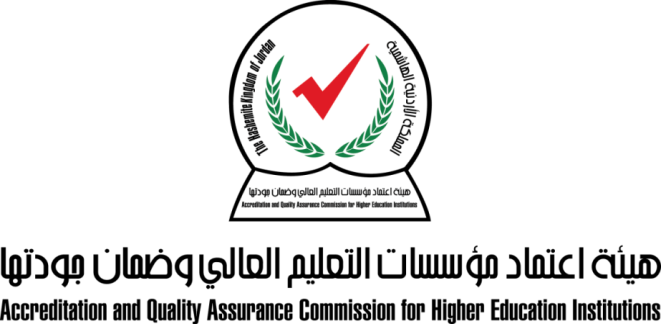 المركز الوطني للاختباراتكفايات برنامج وتخصصات الآداب1 -  تخصص اللغة العربية وآدابها1 -  تخصص اللغة العربية وآدابهامعارف ادبية اساسيةالنحو والصرفالعروضالثروة الغويةالبلاغة2 -  تخصص إدارة المكتبات والمعلومات2 -  تخصص إدارة المكتبات والمعلوماتإدارة المكتبات ومراكز المعلوماتمصادر المعلومات وتنميتها وتنظيمها ومعالجتها فنياًخدمات المعلومات وتسويقهاتكنولوجيا المعلومات والحوسبة والمكتبات الإلكترونية  ونظم شبكات المعلومات3 -  تخصص إدارة المكتبات والمعلومات3 -  تخصص إدارة المكتبات والمعلوماتإدارة المكتبات ومراكز المعلوماتمصادر المعلومات وتنميتها وتنظيمها ومعالجتها فنياًخدمات المعلومات وتسويقهاتكنولوجيا المعلومات والحوسبة والمكتبات الإلكترونية  ونظم شبكات المعلومات4 -  تخصص التاريخ4 -  تخصص التاريخفهمتحليلتذكرتطبيق5 -  تخصص الجغرافيا5 -  تخصص الجغرافياالاتجاهات الحديثة البحث العلميعلم الجغرافيا الطبيعيةالجغرافيا التطبيقيةالجغرافيا البشرية6 -  تخصص الفلسفة6 -  تخصص الفلسفةمهارة التفكير المنطقي والتفكير الناقدمهارات الحياةمهارات أحترام رأي الآخرمهارة تحليل نصمهارة التحليل الفلسفي7 -  تخصص العلوم السياسية7 -  تخصص العلوم السياسيةالعلاقات الدوليةحكوماتالفكر السياسيالقضايا الدولية8 -  تخصص العلاقات الدولية والدراسات الإستراتيجية8 -  تخصص العلاقات الدولية والدراسات الإستراتيجيةالعلاقات الدوليةالقضايا الدوليةالنظام والحكومات المقارنةالنظرية والفكر السياسيمطالعات سياسية باللغة الإنجليزية